FIŞA DISCIPLINEIStagiu de practică II. 1. Date despre program2. Date despre disciplină3. Timpul total estimat (ore pe semestru al activităţilor didactice)4. Precondiţii5. Condiţii6.  Competenţe specifice acumulate7. Obiectivele disciplinei8. Conţinuturi9. Coroborarea conţinuturilor disciplinei cu aşteptările reprezentanţilor comunităţii epistemice, asociaţiilor profesionale şi angajatori reprezentativi din domeniul aferent programului10. EvaluareBibliografia obligatorie:1. Băican, V. (2002), Cartografie, Edit. Universităţii „Al. I. Cuza, Iaşi.2. Coteţ, P. (1954), Metode de reprezentare cartografica, Edit. Tehnica Bucuresti.3. Fodorean, I., Man, T., Moldovan, C. (2007), Curs practic de cartografie şi GIS, Universitatea „Babeş-Bolyai”, Facultatea de Geografie, uz intern, 114 pag., Cluj-Napoca.4. Isacenko N. (1962), Cartografierea fizico-geografica, Edit. Stiintifica, Bucuresti5. Ilieş, M. (2003) Cartografiere turistică computerizată, Editura Univ. Oradea.6. Irimus I. A (1997), Cartografie geomorfologică, Edit. Focul Viu, Cluj-Napoca.7. Hilt, V.(1958), Cartografie economico-geografică. Edit. Didactică si Pedagogică, Bucureşti.8. Nastase, A. (1983), Particularitati si metode în întocmirea hartilor tematice. Sinteze geografice. Edit. Didactica si Pedagogica, Bucuresti.9. Năstase, A., Osaci-Costache Gabriela, (2001), Topografie – Cartografie, Edit. Fundaţiei ”România de mâine”, Bucureşti.10. Oncu, M.  (2002),    Cartografie   pedologica,    Univ.  Babes-Bolyai,    Facultatea    de Geografie, uz intern, Cluj-Napoca. Cărţile se află la Biblioteca Facultăţii de Geografie.Bibliografia opţională:1. Anson, R. W., Ormeling, F. (1993), “Basic Cartography for students and technicians”, volume 1, 2nd Edition, I. C. A., Elsevier, London.2. Băican, V. (2003), Cartografie. Lucrări practice, Edit. Universităţii „Al. I. Cuza, Iaşi.3. Boş, N. (1993) Topografie, Editura Didactică şi Pedagogică Bucureşti.4. Buz, V., Săndulache, Al. (1984), Cartografie,  Universitatea  „Babeş-Bolyai” Cluj-Napoca,  Facultatea  de  Biologie,  Geografie  şi  Geologie, Cluj-Napoca.5. Chitea GH., Vorovenci I. (2000), Topografie inginerească, Editura Univ. Transilvania, Braşov.6. Constantinescu I. (1999), Curs de topografie generală şi inginerească,  tipografia Univ. din Craiova.7. Cristescu, N., Ursea, V., Neamţu, M., Sebastian-Taub, M.,  - "Topografie ", Edit. Did. şi Ped. Bucureşti, 1980. 8. Dohotar, V., (2001), Elemente de topografie generală, Presa universitară clujeană, Cluj-Napoca. 9. Fodorean, I. (2005), Cartografie. Lucrări practice, Universitatea „Babeş-Bolyai”, Facultatea de Geografie, uz intern, Cluj-Napoca.10. Florea, V. (2002), Sisteme de poziţionare globală, NAVSTAR GPS, Editura Academiei Tehnice Militare, Bucureşti11. Ilieş M. (2003), Cartografiere turistică computerizată, Editura Universităţii din Oradea.12. Kraak, M.-J., Brown (1996), A, Web cartography: developments and prospects. London. [http://kartoweb.itc.nl/webcartography/webbook/]16. Linc, Ribana (2000), Studiul hărţii, Editura Universităţii din Oradea, Oradea.17. Maguire, D. J. (1989), Computers in Geography, Longman, Harlow.18. Man, T. (2004), Iniţieri practice în GIS, Universitatea „Babeş-Bolyai”, Facultatea de Geografie, Cluj-Napoca.19. Neuner, J. (2000) Sisteme de poziţionare globală, Editura Matrix Rom, Bucureşti.20. Orghidan, T., Cenan, N., (2000), Topografie – Lucrări de laborator, Editura U. T. PRES,   Cluj-Napoca.21. Ortelecan M. (2006), Geodezie, Academic Press, Cluj-Napoca.22. Rus, I., Buz, V. (2003), Geografie tehnică. Cartografie, Editura Silvania, Zalău.23. Russu A., “Topografie cu elemente de geodezie şi fotogrammetrie”,  Edit. Agrosilvică, Bucureşti, 1968.24. Săndulache, Al., Sficlea, V. (1970), Cartografie-Topografie, Edit. Didactică şi Pedagogică, Bucureşti.25. http://leica.com.26. http://sokkia.com.27. http://topcon.comCărţile se află la Biblioteca Facultăţii de Geografie.1.1 Instituţia de învăţământ superiorUniversitatea Babeş - Bolyai1.2 Facultatea / DepartamentulGeografie1.3 CatedraGeografie fizică şi tehnică1.4 Domeniul de studiiGeografie1.5 Ciclul de studiilicenţă1.6 Programul de studii/CalificareaCartografie2.1 Denumirea discilinei2.1 Denumirea discilinei2.1 Denumirea discilineiStagiu de practica IIStagiu de practica IIStagiu de practica IIStagiu de practica IIStagiu de practica II2.2 Titularul activităţilor 2.2 Titularul activităţilor 2.2 Titularul activităţilor S l dr. Hodor NicolaieS l dr. Hodor NicolaieS l dr. Hodor NicolaieS l dr. Hodor NicolaieS l dr. Hodor Nicolaie2.3 Titularul activităţilor 2.3 Titularul activităţilor 2.3 Titularul activităţilor S l dr ing. Vele DanS l dr ing. Vele DanS l dr ing. Vele DanS l dr ing. Vele DanS l dr ing. Vele Dan2.4 Anul de studiuII2.5 SemestrulIV2.6 Tip de evaluareVp2.7 Regimul disciplineiobligatorie3.1 Număr de ore pe săptămânădin care: 3.2 cursdin care: 3.3 seminar3.4 Total ore din planul de învăţământ30din care: 3.2 cursdin care: 3.3 seminarDistribuţia fondului de timpDistribuţia fondului de timpDistribuţia fondului de timpDistribuţia fondului de timpDistribuţia fondului de timporeStudiu după manual, suport de curs, bibliografie şi notiţeStudiu după manual, suport de curs, bibliografie şi notiţeStudiu după manual, suport de curs, bibliografie şi notiţeStudiu după manual, suport de curs, bibliografie şi notiţeStudiu după manual, suport de curs, bibliografie şi notiţe15Documentare suplimentară în bibliotecăDocumentare suplimentară în bibliotecăDocumentare suplimentară în bibliotecăDocumentare suplimentară în bibliotecăDocumentare suplimentară în bibliotecă15Pregătire seminarii/laboratoare, teme, referate, portofolii şi eseuriPregătire seminarii/laboratoare, teme, referate, portofolii şi eseuriPregătire seminarii/laboratoare, teme, referate, portofolii şi eseuriPregătire seminarii/laboratoare, teme, referate, portofolii şi eseuriPregătire seminarii/laboratoare, teme, referate, portofolii şi eseuri15TutoriatTutoriatTutoriatTutoriatTutoriatExaminăriExaminăriExaminăriExaminăriExaminări2Alte activităţiAlte activităţiAlte activităţiAlte activităţiAlte activităţi3.7 Total ore studiu individual453.8 Total ore pe semestru753.9 Număr de credite34.1 de curiculumCartografie generală, Geografie fizică și umană, Cartografie4.2 de competenţeRecunoașterea formelor și tipurilor de relief. Recunoațterea solurilor și plantelor. Întocmirea hărților5.1 de desfăşurare a cursuluiCalculator, proiector5.2 desfăşurare aseminarului/laboratoruluiCalculatoare, softuri, trusă de terenCompetenţe profesionale- să cunoască importanţa observaţiilor şi a măsurătorilor și cartărilor în teren ;- să recunoască formele de relief în teren și pe harta topografică;  - cartarea geobotanică și  environmentalăCompetenţetransversale- să fie în măsură să lucreze în echipă;- să aiba capacitatea să interpreteze rezultatele obţinute din observaţii și măsurărilor  în teren;- să întocmească hărți tematice7.1 Obiectivul general stagiului de practicăAplicarea în teren a cunostințelor teoretice dobândite la cursuri 7.2 Obiectivele specifice- alcătuirea programului comun de observare- efectuarea cartării geomorfologice, pedologice, environmentale- efectuarea măsurătorilor asupra alunecărilor de teren , torenților și albiilor fluviale, profile de sol, cartarea vegetației și culturilor- interpretarea rezultatelor 8.1 Stagiu de practică-Zona periurbană a Municipiului Cluj-NapocaObservaţiiZiua I si II- Evaluare și cartarea tipurilor de relief, a proceselor de versant (ravene, alunecări). Influența asupra valorificării terenurilorZiua III și IV. Cartare pedologicăZiua V și VI și VII- Cartarea geobotanică și a culturilor.Ziua VIII-X Realizarea hărților în laboratorTip activitate10.1 Criterii de evaluare10.2 Metode de evaluare10.3 ponderedin nota finalăCurs- corectitudinea cartării  măsurătorilorVp50 %Curs- cunoaşterea metodelor și tehnicilor de întocmire a hărțilorVp50 %10.5 Seminar/laborator10.5 Seminar/laborator10.6 Standard minim de performanţă10.6 Standard minim de performanţă10.6 Standard minim de performanţă10.6 Standard minim de performanţă- cel puţin nota 5 la ambele criterii de evaluare- cel puţin nota 5 la ambele criterii de evaluare- cel puţin nota 5 la ambele criterii de evaluare- cel puţin nota 5 la ambele criterii de evaluareData completării30.04.2020Semnătura îndrumătorului stagiului de                                                    practică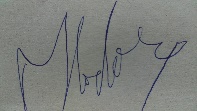 Semnătura îndrumătorului stagiului de                                                    practică                                          Director de departament                                                                    Data avizării în departament Data avizării în departament